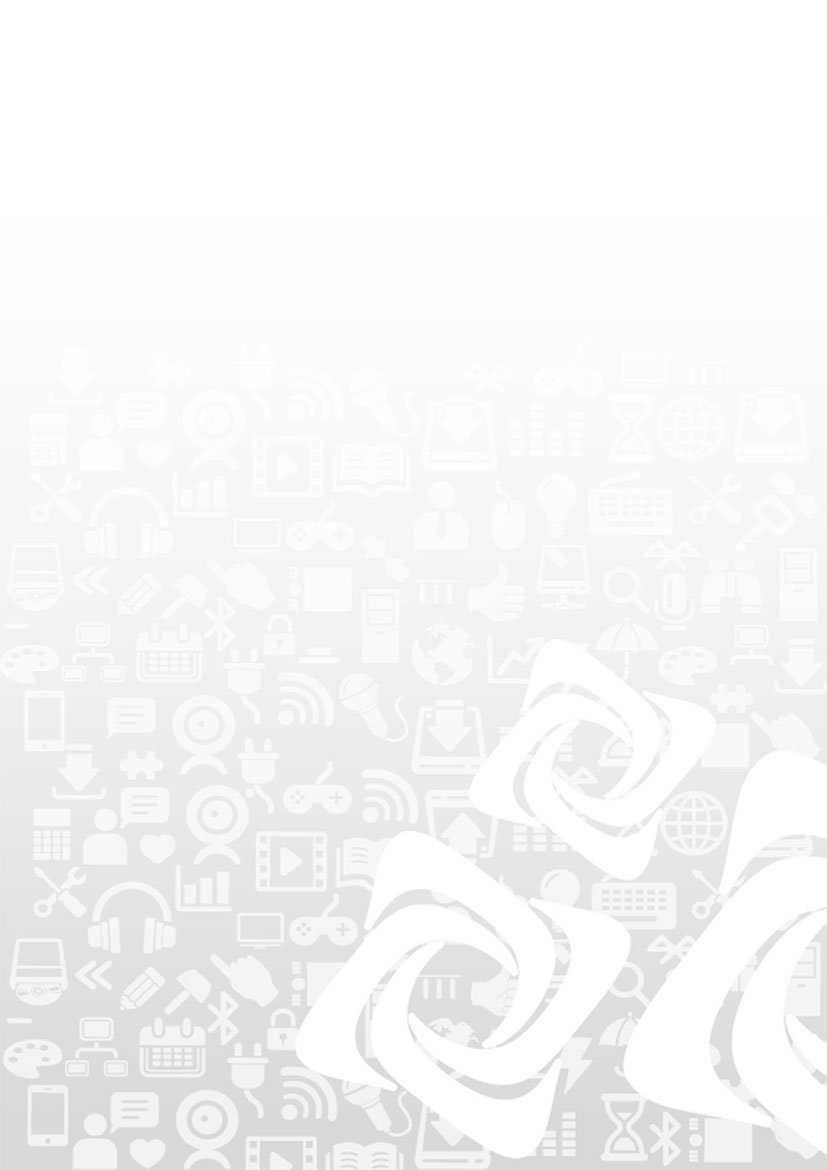 	ОГКУ ЦЗН города Саянска  информируетОГКУ ЦЗН города Саянска предоставляет гражданам государственную услугу по содействию самозанятости безработных граждан, включая оказание гражданам, признанным в установленном порядке безработными, и гражданам, признанным в установленном порядке безработными, прошедшим профессиональное обучение или получившим дополнительное профессиональное образование по направлению органов службы занятости, единовременной финансовой помощи при государственной регистрации в качестве индивидуального предпринимателя, государственной регистрации создаваемого юридического лица либо крестьянского (фермерского) хозяйства, постановке на учет  физического лица в качестве налогоплательщика налога на профессиональный доход.Единовременная финансовая помощь составляет 96 тысяч рублей.Получателями государственной услуги являются граждане, признанные в установленном порядке безработными.Специалисты органов занятости населения предлагают безработным гражданам, решившим заняться предпринимательской деятельностью:консультирование по вопросам организации предпринимательской деятельности;тестирование (анкетирование), направленное на выявление способностей и готовности к осуществлению предпринимательской деятельности, созданию крестьянского (фермерского) хозяйства, реализации самозанятости, наличие необходимых знаний в сфере экономики, финансов, налогообложения, юриспруденции и других отраслях знаний, требующихся при осуществлении предпринимательской деятельности, наличие навыков, необходимых для ведения крестьянского (фермерского) хозяйства, реализации самозанятости;собеседование по предоставлению государственной услуги;предоставление информационных и справочных материалов (на бумажном и/или электронном носителях) по вопросам организации предпринимательской деятельности, создания крестьянского (фермерского) хозяйства, реализации самозанятости;помощь в разработке технико-экономического обоснования проекта (бизнес-плана);направление на курсы обучения по направлению органов занятости населения (при необходимости приобретения дополнительных знаний для осуществления предпринимательской деятельности);подбор кандидатур работников (при необходимости), необходимых для осуществления предпринимательской деятельности;оказание единовременной финансовой помощи;Перечень документов, необходимых для получения государственной услуги безработным гражданином:1) заявление-анкета о предоставлении государственной услуги или его согласие с предложением о предоставлении государственной услуги, выданным Центром занятости населения.
2) паспорт гражданина Российской Федерации или документ, его заменяющий; документ, удостоверяющий личность иностранного гражданина, лица без гражданства;
3) индивидуальную программу реабилитации инвалида, выданную в установленном порядке и содержащую заключение о рекомендуемом характере и условиях труда (для граждан, относящихся к категории инвалидов).В центре занятости безработному гражданину будут выданы рекомендации о ведении предпринимательской деятельности путем создания юридического лица, государственной регистрации в качестве индивидуального предпринимателя или крестьянского (фермерского) хозяйства, постановке на учет  физического лица в качестве налогоплательщика налога на профессиональный доход либо содержащего сведения о принятии безработным гражданином решения о нецелесообразности осуществления предпринимательской деятельности.Дополнительную информацию можно получить в Центре занятости населения города Саянска по телефонам: 8(39553)54821, 89915421155Viber +79915421155, эл.почта : czn_sayansk@mail.ruПредоставление государственной услуги по содействию самозанятости безработных граждан 